Муниципальное дошкольное образовательное учреждение«Детский сад № 225»Игра – развлечение для детей средней группы«Поиски клада»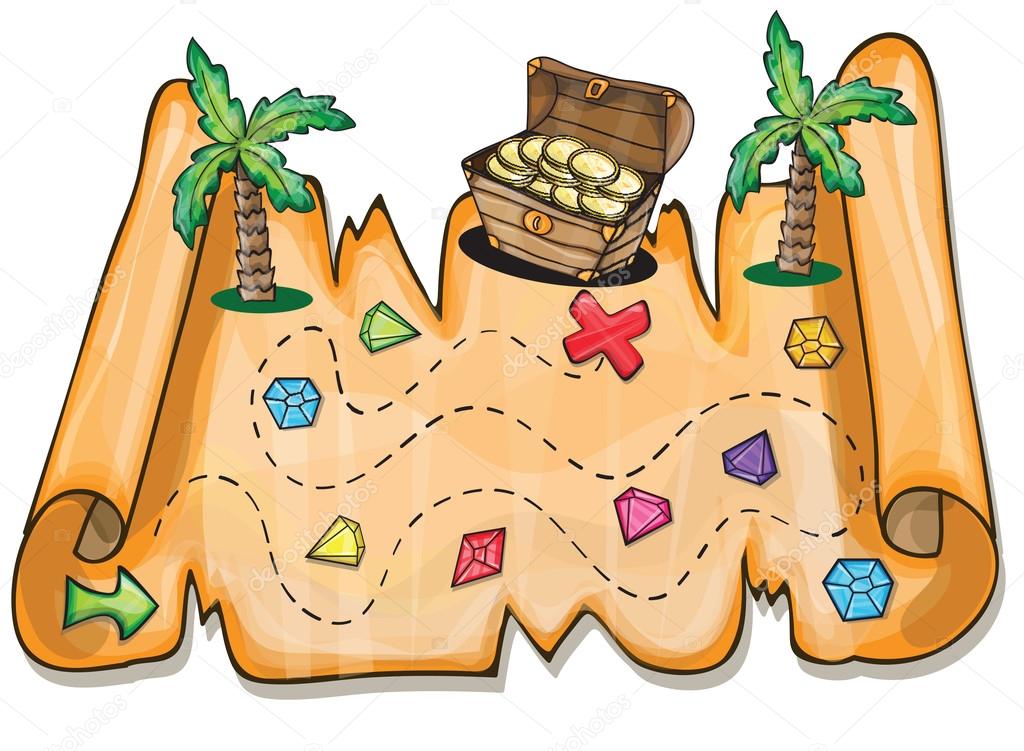 Разработала и провела:воспитатель Ковалева Л.А.г. Ярославль, 2014 г.Задачи:Образовательные:-упражнять в ходьбе со сменой темпа;-упражнять в ходьбе по лавке с разведёнными в стороны руками;-учить прыгать на двух ногах;-закреплять представления о растениях.Воспитательные:-воспитывать интерес к движениям;-воспитывать смелость, творческий подход у детей в движениях;-воспитывать чувство коллективизма;-воспитывать умение взаимодействовать друг с другом;-воспитывать бережное отношение к природе.Развивающие:-развивать ловкость и быстроту реакций при смене движений;-развивать гибкость детей, силу мышц ног и рук;-развивать умение действовать по сигналу;-развивать внимание, память, психические функции детей.Оборудование: скамейки (2 шт.), гимнастический обруч (6-8 шт.), грибы цветы (картинки), кубики, костюм медведя, коробка с сюрпризом.Ход игры-развлеченияВедущий: Ребята, сейчас мы с вами отправимся на таинственный остров, где будем искать клад. Все готовы в путь – дорогу ? ( Ответ детей) Но, на пути у нас будет немало препятствий и нам придётся очень потрудиться. Ну, что пора в путь! А путешествовать мы будем на поезде. (Дети бегут паровозиком за ведущим, периодически меняя темп: то ускоряя его, то замедляя).Ведущий: А вот и первая станция: «Луговая»(Под музыку дети за ведущим повторяют движения: по кругу или змейкой в середине круга)Мы на лугу ходили, хоровод водилиВот так на лугу хоровод водили (ходьба в колоне по кругу).Мы ромашки рвали, в букетик собиралиВот так на лугу ромашки собирали (ходьба в полуприсяди).Задремал на кочке зайка в холодочке Вот так задремал зайка в холодочке (прыжки с продвижением вперёд).Разбудить хотели, в дудку мы дуделиТу-ту, ту-ту-ту, в дудку мы дудели (бег по кругу).Мы его будили, в барабаны били  Бум-бум, тра-та-та, в барабаны били (взмахи руками).Зайка просыпайся, ну-ка поднимайся  Вот так не ленись, ну-ка поднимайся (приседания на месте).Мы с тобой попляшем в хороводе нашемВот так, мы с тобой в хороводе нашем ( повороты туловища).Ведущий: Ну, вот на нашем пути начинаются препятствия. Впереди станция «Река». Если упадёте с мостика река вас снесёт.(Дети выполняют упражнение – ходьба на скамье руки расставлены в стороны, спина прямая).Ведущий: Молодцы! Через реку мы с вами прошли. Но вот перед нами болото. Смотрите, чтобы оно вас не засосало, нужно прыгать точно по кочкам. (Дети прыгают по «кочкам» - гимнастическим кругам, которые разложены на некотором расстоянии).Ведущий:  Ну, вот и болото мы с вами прошли, а впереди станция «Цветочно-грибная», где мы будем собирать цветы и грибы на поляне, и будем играть.Ведущий: Берите корзинки, раз, два, три – начали.                                   Игра « Собери цветочки и грибочки»(На полу расположены цветы и грибы, под музыку дети собирают в корзины цветы с грибами, выигрывает тот, у кого больше цветов и грибов).(Незаметно для всех появляется медведь).Медведь: Кто меня разбудил? Шумел, кричал, играл?(Увидев детей, медведь – добреет).Медведь: Здравствуйте, ребята!Ведущий: Здравствуй, медведь! Посмотри, сколько к тебе гостей пришло на поляну.Медведь:  Я хозяин леса строгий,                    Спать люблю зимой в берлоге.                    И всю зиму напролёт,                    Снится мне душистый мёд!                    Страшно я могу реветь.                    Кто же я скажи?Дети: Медведь.Медведь: Ребята, а может и меня играть возьмёте, вы такие весёлые?(Медведь загадывает загадки)Я шарик пушистый,Белею в поле чистом,А дунул ветерок,Остался стебелёк (одуванчик).На зелёном шнурочкеБелые звоночки (ландыш).Русская красавицаСтоит на поляне,В зелёной кофточке,В белом сарафане (берёза).Какую травуИ слепой знает (крапива).Ах, не трогайте меня!Обожгу и без огня (крапива).       Игра « У медведя во бору»Ведущий: А теперь, медведь, тебе ребята расскажут стихи.Уронило солнцеЛучик золотой.Вырос одуванчик,Первый, молодой.У него чудесныйЗолотистый цвет, Он - большого солнцаМаленький портрет.На крапиву – не садись!Если сядешь – не сердись!- Дождик, дождик, Что ты льешь, Погулять нам не даешь?! - Я водою дождевою Землю мою, мою, мою.Мою улицу и двор,Мою крыши и забор- Я калину умываюИ деревья и кусты,Чтобы были все весною Умыты и чисты.Родился ландыш в майский день, И лес его хранит; Мне кажется, его задень — Он тихо зазвенит.И этот звон услышит луг,И птицы и цветы…Давай послушаем,А вдруг, услышим я и ты!?Ведущий: Ну, вот ребята, осталось немного, чтобы добраться до таинственного острова. Мы можем найти клад. Нам  осталось разобрать груду «камней» ( под которой спрятан клад).(На другом конце зала лежит груда «камней» - кубики. Дети выстраиваются в 2-3 колоны и по одному бегут к груде камней , а затем обратно к команде, складывая в коробку кубики. Под разобранными кубиками находится коробка с конфетами или печеньем, которые раздаются детям).Ведущий: Ребята, мы сегодня с вами нашли клад на острове. Скажите, а что нам помогло справиться с такими сложными препятствиями?Дети: Сила, смекалка, ум, ловкость и дружба.(все вместе поют песенку о дружбе) 